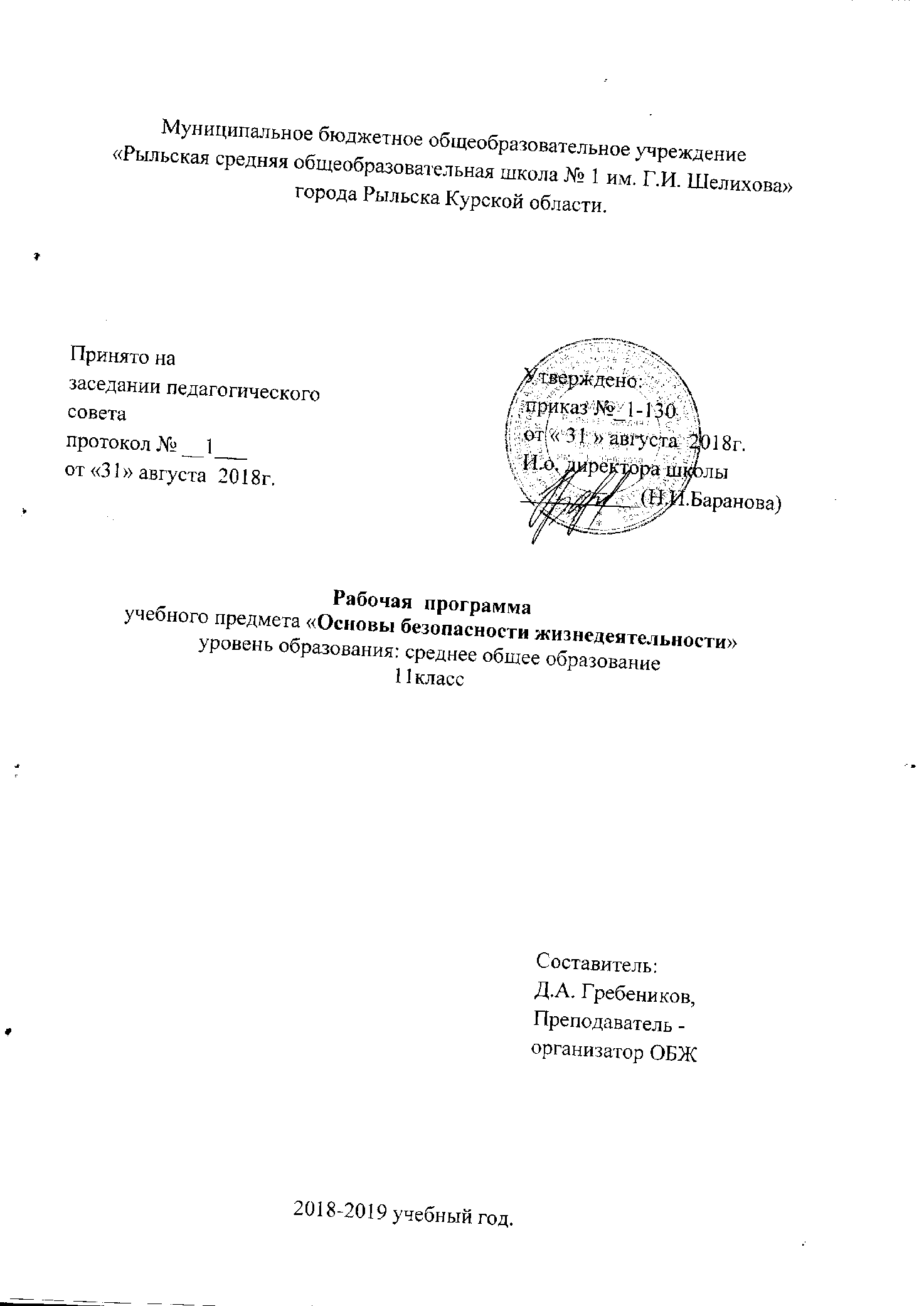 Структура программыПояснительная записка             Учебно-тематическое планирование	Календарно-тематическое планирование				 Требования к уровню подготовки обучающихся  Учебно-методическое обеспечениеПояснительная запискаРабочая программа «Основы безопасности жизнедеятельности» для учащихся 11 классов разработана в соответствии с Государственным образовательным стандартом среднего (полного) общего образования и предназначена для реализации Государственных требований к уровню подготовки выпускников средней (полной) школы. Программа является единой для всех видов и типов образовательных учреждений, реализующих основные образовательные программы среднего (полного) общего образования. Авторы программы — А. Т. Смирнов, Б. О. Хренников, М. В. Маслов, В. А. Васнев.Предлагаемая рабочая программа «Основы безопасности жизнедеятельности» предназначена для обеспечения базового уровня под готовки учащихся в образовательных учреждениях среднего (полного) общего образования с учетом перспектив развития содержания образования в области безопасности жизнедеятельности, определенных концепцией модернизации российского образования на период до 2020 г. Изучение основ безопасности жизнедеятельности в 10—11 классах направлено на достижение следующих целей:•  воспитание у обучаемых ответственности за личную безопасность, безопасность общества и государства; ответственного отношения к личному здоровью как индивидуальной и общественной ценности; ответственного отношения к сохранению окружающей природной среды как основы в обеспечении безопасности жизнедеятельности личности, общества и государства;•  развитие духовных и физических качеств личности, обеспечивающих безопасное поведение человека в условиях опасных и чрезвычайных ситуаций природного, техногенного и социального характера; потребности вести здоровый образ жизни; необходимых моральных, физических и психологических качеств для выполнения конституционного долга и обязанности гражданина России по защите Отечества;•  освоение знаний: о безопасном поведении человека в опасных и чрезвычайных ситуациях природного, техногенного и социального характера; о здоровье и здоровом образе жизни; о государственной системе защиты населения от опасных и чрезвычайных ситуаций мирного и военного времени; об обязанностях граждан по защите государства;•  формирование умений: оценки ситуаций, опасных для жизни и здоровья; безопасного поведения в опасных и чрезвычайных ситуациях; использования средств индивидуальной и коллективной защиты; оказания первой медицинской помощи при неотложных состояниях. Реализация указанных целей обеспечивается содержанием про граммы, которая систематизирует знания в области безопасности жизнедеятельности, полученные учащимися в основной общеобразовательной школе, и способствует формированию у них цельного представления в области безопасности жизнедеятельности личности, общества и государства.Содержание учебного материала . Обеспечение личной безопасности и сохранение здоровья. Личная гигиенаЛичная гигиена, общие понятия и определения. Уход за кожей. Назначение и функции кожи. Основные правила ухода за кожей.Уход за зубами. Назначение и функции зубов. Причины заболевания зубов и десен. Основные правила ухода за зубами. Уход за волосами. Назначение и функции волос. Причины заболевания волос. Основные правила ухода за волосами. Гигиена одежды. Функции одежды современного человека. Гигиенические требования к одежде. Гигиенические требования к головным уборам и обуви.Понятия об очищении организма. Причины загрязнения организма. Органы человека, подверженные загрязнению. Способы очищения организма.. Семья в современном обществе. Законодательство о семьеСемья и ее значение в жизни человека. Факторы, оказывающие влияние на гармонию совместной жизни (психологический фактор, культурный фактор, материальный фактор). Качества, которые необходимо воспитать в себе молодому человеку для создания прочной семьи.Брак и семья, основные понятия и определения. Условия и порядок заключения брака. Личные права и обязанности супругов. Имущественные права супругов. Права и обязанности родителей.. Болезни, передаваемые половым путемИнфекции, передаваемые половым путем, формы передачи, причины, способствующие заражению ИППП. Меры профилактики. Уголовная ответственность за заражение венерической болезнью.ВИЧ-инфекция и СПИД, краткая характеристика и пути заражения. СПИД — это финальная стадия инфекционного заболевания, вызываемого вирусом иммунодефицита человека (ВИЧ). Профилактика СПИДа. Ответственность за заражение ВИЧ-инфекцией.. Беременность и гигиена беременности. Уход за младенцем.Беременность и формирование плода. Факторы, способствующие рождению здорового ребенка. Уход за младенцем.. Первая медицинская помощь при кровотечениях и раненияхПонятие о кровотечениях. Классификация и характеристика кровотечений. Причины, вызывающие кровотечения. Признаки артериального и венозного кровотечения. Способы временной остановки кровотечения. Понятие о ране. Виды ран и общие правила оказания первой медицинской помощи.Правила наложения давящей повязки. Правила наложения жгута. Борьба с болью.. Первая медицинская помощь при травмахПервая медицинская помощь при травмах опорно-двигательного аппарата. Профилактика травм опорно-двигательного аппарата.Первая медицинская помощь при черепно-мозговой травме. Первая медицинская помощь при травмах груди, живота, в области таза, при повреждении позвоночника.Понятие о травматическом шоке. Приемы оказания первой медицинской помощи при травматическом шоке.. Первая медицинская помощь при тепловом и солнечном ударе, при поражении электрическим токомПервая медицинская помощь при тепловом и солнечном ударе, при поражении электрическим током. Отработка навыков оказания помощи пострадавшему при тепловом и солнечном ударе, поражении электрическим током.. Первая медицинская помощь при остановке сердцаПонятия клинической смерти и реанимации. Возможные причины клинической смерти и ее признаки. Правила проведения непрямого массажа сердца и искусственной вентиляции легких. Правила сердечно-легочной реанимации.. Основы обороны государства и воинская обязанность. Основные понятия о воинской обязанностиВоинская обязанность, определение воинской обязанности и ее содержания. Воинский учет, обязательная подготовка к военной службе, призыв на военную службу, прохождение военной службы по призыву, пребывание в запасе, призыв на военные сборы и прохождение военных сборов в период пребывания в запасе.Организация воинского учета. Первоначальная постановка граждан на воинский учет. Обязанности граждан по воинскому учету. Организация медицинского освидетельствования граждан при первоначальной постановке на воинский учет.Основное содержание обязательной подготовки граждан к военной службе. Основные требования к индивидуально-психологическим и профессиональным качествам молодежи призывного возраста для комплектования различных воинских должностей (командные, операторские, связи и наблюдения, водительские и др.).Основные направления добровольной подготовки граждан к военной службе.Занятия военно-прикладными видами спорта. Обучение по дополнительным образовательным программам, имеющим целью военную подготовку несовершеннолетних граждан в общеобразовательных учреждениях среднего (полного) общего образования.Обучение по программам подготовки офицеров запаса на военных кафедрах в образовательных учреждениях высшего профессионального образования.Организация медицинского освидетельствования и медицинского обследования при первоначальной постановке граждан на воинский учет. Предназначение медицинского освидетельствования. Категории годности к военной службе. Организация профессионально-психологического отбора граждан при первоначальной постановке их на воинский учет.. Особенности военной службыВоенная служба — особый вид федеральной государственной службы. Конституция РФ и вопросы военной службы. Законы РФ, определяющие правовую основу военной службы. Статус военнослужащего, права и свободы военнослужащего. Льготы, предоставляемые военнослужащим, проходящим военную службу по призыву. Военные аспекты международного права.Общевоинские уставы - нормативно-правовые акты, регламентирующие жизнь и быт военнослужащих. Устав внутренней службы Вооруженных сил РФ, Устав гарнизонной и караульной службы Вооруженных сил РФ, Дисциплинарный устав Вооруженных сил РФ, Строевой устав Вооруженных сил РФ, их предназначение и основные положения.Военная присяга — основной и нерушимый закон воинской жизни. История развития военной присяги в России. Текст военной присяги. Порядок приведения военнослужащих к военной присяге. Значение военной присяги для выполнения каждым военнослужащим воинского долга.Призыв на военную службу. Время призыва на военную службу, организация призыва. Порядок освобождения граждан от военной службы и предоставление отсрочек.Общие, должностные и специальные обязанности военнослужащих. Размещение военнослужащих, распределение времени и повседневный порядок жизни воинской части. Время военной службы, организация проводов военнослужащих, уволенных в запас.Основные условия прохождения военной службы по контракту. Требования, предъявляемые к гражданам, поступающим на военную службу по контракту. Сроки военной службы по контракту. Права и льготы, предоставляемые военнослужащим, проходящим военную службу по контракту.Основные понятия об альтернативной военной службе. Порядок ее прохождения.Воинские звания военнослужащих ВС РФ. Военная форма одежды.. Требования воинской деятельности, предъявляемые к моральным, индивидуально-психологическим и профессиональным качествам гражданинаОсновные качества военнослужащего, позволяющие ему с честью и достоинством носить звание защитника Отечества: любовь к Родине, ее истории, культуре, традициям, народу, высокая воинская дисциплина, преданность Отечеству, верность воинскому долгу и военной присяге; готовность в любую минуту встать на защиту свободы, независимости, конституционного строя России, народа и Отечества.Необходимость глубоких знаний устройства и боевых возможностей вверенного вооружения и военной техники, способов их использования в бою, понимание роли своей военной специальности и должности в обеспечении боеспособности и боеготовности подразделения, Потребность постоянно повышать военно-профессиональные знания, совершенствовать свою выучку и воинское мастерство, быть готовым к грамотным, высокопрофессиональным действиям в условиях современного боя.Виды воинской деятельности и их особенности. Основные элементы воинской деятельности и их предназначение. Особенности воинской деятельности в различных видах Вооруженных сил и родах войск. Общие требования воинской деятельности к военнослужащему. Необходимость повышения уровня подготовки молодежи призывного возраста к военной службе.Основные виды военных образовательных учреждений профессионального образования. Правила приема граждан в военные образовательные учреждения профессионального образования. Организация подготовки офицерских кадров для Вооруженных сил РФ.. Международное гуманитарное право. Защита жертв вооруженных конфликтовОграничение средств и методов ведения военных действий в прошлом.Основные документы современного международного гуманитарного права: четыре Женевских Конвенции от 12 августа 1949 г., два Дополнительных протокола к Женевским конвенциям от 8 июня 1977 г.Три основных типа ограничения военных действий в международном гуманитарном Праве: ограничение по лицам, ограничение по объектам нападения, ограничение по средствам и методам ведения военных действий.Общая защита гражданского населения от опасностей, возникающих в связи с военными операциями. Требования к воюющим сторонам проводить различие между гражданским населением и комбатантами. Запрет актов насилия или угроз насилием, имеющих основной целью терроризировать гражданское население.Ограничение по объектам нападения. Ограничение по средствам и методам ведения военных действий как ограничение особого рода. Главный принцип ведения военных действий — право сторон, находящихся в конфликте, выбирать методы или средства ведения войны — не является неограниченным.Меры по ограничению методов и средств ведения боевых действий:— запрещение нападений неизбирательного характера;— запрещение нападений, которые, как можно ожидать, вызовут потери среди гражданского населения или нанесут ущерб гражданским объектам;— забота о защите природной среды во время ведения военных действий;— запрещение использовать голод среди гражданского населения в качестве метода ведения войны;—запрещение военных действий, основанных на вероломстве.Цели использования международных отличительных знаков во время вооруженных конфликтов.Красный крест или красный полумесяц на белом поле — один из старейших международных отличительных знаков. Категории лиц и объектов, которые могут использовать эмблемы красного креста или красного полумесяца во время вооруженного конфликта. Правила использования эмблемы. Запрет на вероломное использование эмблемы.Отличительный знак: гражданская оборона. Особые задачи гражданской обороны во время военных действий, предусмотренные международным гуманитарным правом.Определение культурных ценностей. Отличительные знаки: культурные ценности – общая защита. Меры по обеспечению защиты культурных ценностей. Отличительный знак установки и сооружения, содержащие опасные силы. Меры по защите установок и сооружений, содержащих опасные силы: плотин, дамб, атомных электростанций.Белый флаг. Ситуации, в которых используется белый флаг. Определение нейтральной зоны. Категории лиц, для защиты которых создаются нейтральные зоны. Отличительный знак: нейтральная зона.Ответственность воюющей стороны за правильное использование отличительного знака. Требования к размещению защитных знаков: большой размер, условия обеспечения видимости.В каких случаях запрещается использовать международные отличительные знаки?. Психологические основы военной службыСтрессовая ситуация в ожидании призыва в Вооруженные Силы.  Практические советы по подготовке к любому стрессовому состоянию.Понятие и оценка личности. Социальная позиция и ее характеристика. Перестройка личности под влиянием новой социальной роли.Направленность личности и мировоззрение. Факторы, влияющие на мировоззрение человека. Характеристика мировоззрения молодых людей. Принципы совершения проступков и преступлений в условиях армейской службы.Слухи и искаженная информация о службе в Вооруженных Силах. Психологические закономерности распространения слухов. Мотивы для распространения слухов и искаженной информации.Морально-этические качества военнослужащего: совесть, честь, достоинство. Формы их проявления. Требования к психическим и морально-этическим качествам призывника, основные понятия о психологической совместимости членов воинского коллектива (экипажа, боевого расчета).Понятие чувства с точки зрения психологии. Чувство патриотизма, морально-нравственные, волевые и физические качества у военнослужащих. Самовоспитание и самосовершенствование личности молодого человека при подготовке к службе в Вооруженных Силах. Необходимость управления своим психическим состоянием. Качества личности: ум, чувство и воля. Сущность личности и ее проявление.Психическое саморегулирование и его цели. Методы психического саморегулирования.Учебно-тематическое планирование.Календарно-тематическое планирование (2часа в неделю всего 66 часов )(2018-2019 учебный год.)Требования к уровню подготовки обучающихся.В результате изучения основ безопасности жизнедеятельности ученик должензнать:•  основные определения понятия «здоровье» и факторы, влияющие на него;•  потенциальные опасности природного, техногенного и социального происхождения, характерные для региона проживания;•  основные задачи государственных служб по обеспечению безопасности жизнедеятельности населения;•  основы российского законодательства об обороне государства, о воинской обязанности и военной службе граждан;•  состав и предназначение Вооруженных Сил Российской Феде рации;•  основные права и обязанности граждан по призыву на военную службу, во время прохождения военной службы и пребывания в запасе;•  особенности прохождения военной службы по призыву, кон тракту и альтернативной гражданской службы;•  предназначение, структуру и задачи РСЧС;•  предназначение, структуру и задачи гражданской обороны;уметь:•  перечислить последовательность действий при возникновении пожара в жилище и подручные средства, которые можно использовать для ликвидации возгорания;•  перечислить порядок действий населения по сигналу «Внимание всем!» и назвать минимально необходимый набор предметов, который следует взять с собой в случае эвакуации;•  объяснить элементарные способы самозащиты, применяемые в конкретной ситуации криминогенного характера;•  назвать способы ориентирования на местности, подачи сигналов бедствия и другие приемы обеспечения безопасности в случае автономного существования в природных условиях;•  показать порядок использования средств индивидуальной за щиты;•  рассказать о предназначении и задачах организации гражданской обороны;использовать приобретенные знания и умения в практической деятельности и повседневной жизни для:•  ведения здорового образа жизни;•  действий в опасных и чрезвычайных ситуациях;•  пользования бытовыми приборами;•  использования по назначению лекарственных препаратов и средств бытовой химии;•  пользования бытовыми приборами экологического контроля качества окружающей среды и продуктов питания;•  соблюдения общих правил безопасности дорожного движения;•  соблюдения мер пожарной безопасности дома и на природе;•  соблюдения мер безопасного поведения на водоемах в любое время года;•  соблюдения мер профилактики инфекционных заболеваний;•  оказания первой медицинской помощи пострадавшим, находящимся в неотложных состояниях;•  вызова (обращения за помощью) в случае необходимости соответствующих служб экстренной помощи;•  подготовки к профессиональной деятельности, в том числе к военной службе.Критерии и нормы оценки знаний и умений учащихсяОценка "5" выставляется, если ответ:полный, содержание материала раскрыто в объеме программы и отличается самостоятельностью суждений обучающихся, использованы ранее приобретенные знания (на уроках ОБЖ и других предметах), а также знания из личного опыта и опыта других людей; ответ построен логично, грамотно и последовательно с использованием общенаучных приемов (анализа, сравнения, сопоставления, обобщения и выводов); четко даны определения и раскрыто содержание понятий, верно, использованы научные термины.Оценка "4" выставляется, если:раскрыто основное содержание материала, ответ самостоятелен и построен достаточно уверенно, грамотно в речевом отношении; в основном правильно даны определения понятий и использованы научные термины; встречаются 1-2 неточности в ответе, определение понятий неполное, допускаются незначительные нарушения последовательности, искажение научного термина (в выводах и обобщениях).Оценка "3" выставляется, если:усвоено основное содержание предмета ОБЖ, но изложение фрагментарное, не всегда последовательное; определения понятий даны недостаточно четко; не используются в качестве доказательства выводы и обобщения, неумело применяются полученные знания в жизненных ситуациях, но могут быть устранены с помощью учителя; допускаются ошибки и неточности в использовании научной терминологии.Оценка "2" выставляется, если:не раскрыто основное содержание учебного материала; не даны ответы на вспомогательные вопросы; допущены грубые ошибки в определении понятий, при использовании терминологии. Учебно-методическое обеспечениеОсновы безопасности жизнедеятельности: программы общеобразовательных учреждений, 1-11 классы/под общей редакцией А.Т.Смирнова. — М.: Просвещение, 2017.Основы безопасности жизнедеятельности: 11 класс: учебник для общеобразовательных учреждений/ М.П. Фролов, Е.Н. Литвинов, А.Т. Смирнов и др.; под ред. Ю.Л. Воробьева. — М.: ООО «Издательство Астрель» 2015.Гражданская защита: энциклопедический словарь / под общей ред. С. К. Шойгу. - М.: ДЭКС-ПРЕСС, 2009.                Рыбин А. Л. Безопасность в дорожно-транспортных ситуациях: пособие для учащихся: 10—11 кл. / А. Л. Рыбин, Б.О.Хренников, М. В. Маслов; под общ.ред. А. Т. Смирнова. — М.: Просвещение, 2016.Рыбин А. Л. Обучение правилам дорожного движения: пособие для учителя: 10—11 кл. /А. Л. Рыбин, Б.О.Хренников, М. В. Маслов; под общ.ред. А. Т. Смирнова. — М.: Просвещение, 2015.Федеральные законы Российской Федерации «О гражданской обороне», «О защите населения и территорий от чрезвычайных ситуаций природного и техногенного характера», «О противодействии терроризму», «О внесении изменений в Федеральный закон «О воинской обязанности и военной службе» и статья 14 Закона Российской Федерации «Об образовании», «О внесении изменений в отдельные законодательные акты Российской Федерации в связи с сокращением срока военной службы по призыву» // Собрание законодательства Российской Федерации: официальное издание. — М., 1998—2007.Журналы «ОБЖ. Основы безопасности жизни», «Основы безопасности жизнедеятельности», «Основы военной службы» - 2016-2017 г.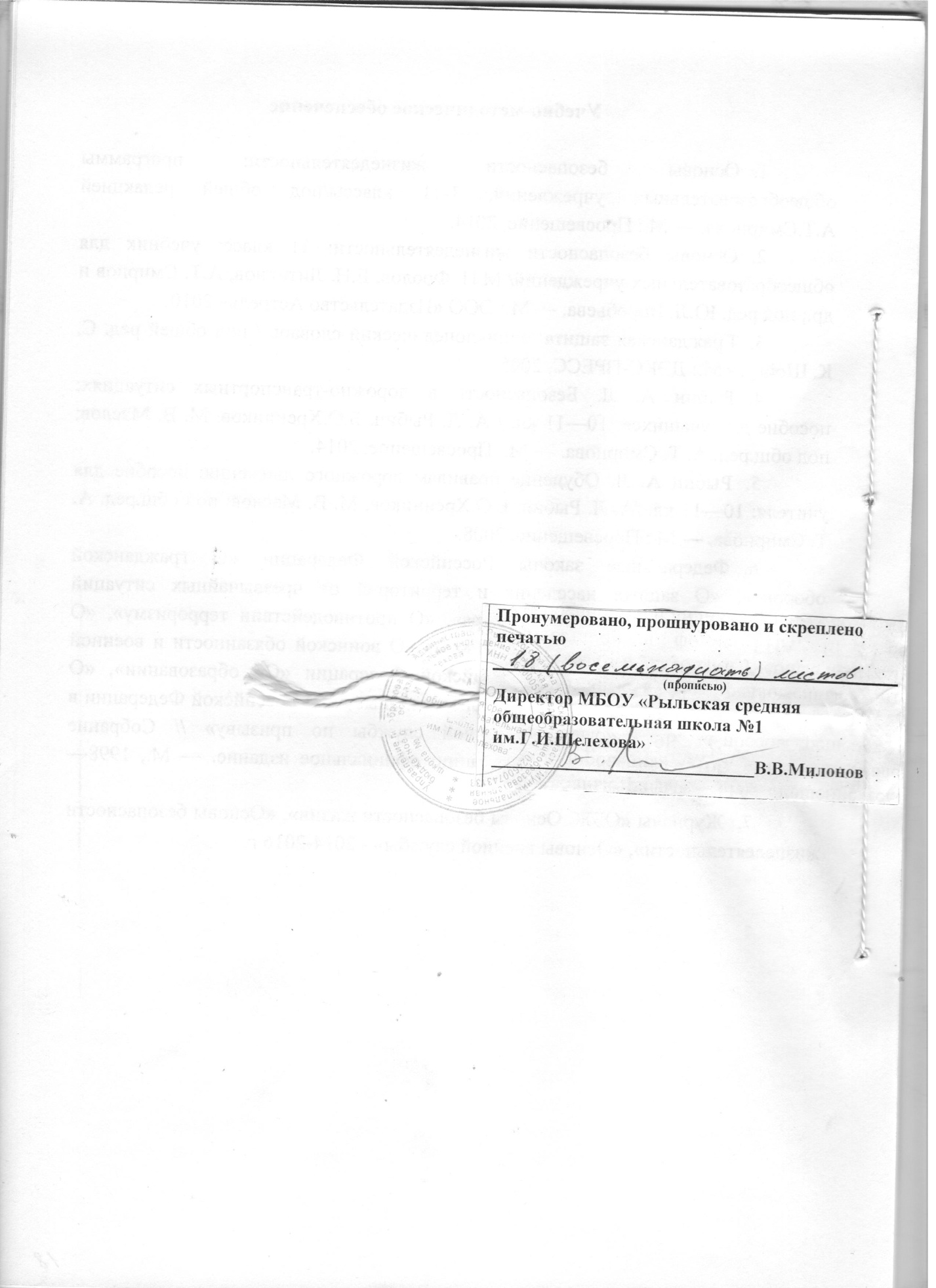 № раздела ТемаТемаКоличество часовИз них (количество часов)Из них (количество часов)Из них (количество часов)Из них (количество часов)Из них (количество часов)№ раздела ТемаТемаКоличество часовЛабораторные работы , практические работыЛабораторные работы , практические работыЭкскурсииПроверочные работыПроверочные работы1Раздел 1. Основы комплексной безопасностиРаздел 1. Основы комплексной безопасности4112Раздел2. Основы противодействия терроризму и экстремизму в Российской ФедерацииРаздел2. Основы противодействия терроризму и экстремизму в Российской Федерации7113Раздел 3. Основы здорового образа жизни  Раздел 3. Основы здорового образа жизни  9114Раздел 4. Основы медицинских знаний и оказание первой помощи .Раздел 4. Основы медицинских знаний и оказание первой помощи .1611     5Раздел 5. Основы обороны государства.Раздел 5. Основы обороны государства.191     6Раздел 6 Основы воинской службыРаздел 6 Основы воинской службы231Всего:  6666№ раздела темы урока Наименование раздела, темы урока.Кол.часовПлан-е сроки прохожденияДата по фактуРаздел 1Основы комплексной безопасности 4Глава 1Обеспечение личной безопасности в повседневной жизни.41Пожарная безопасность Права и обязанности граждан в области пожарной безопасности106.092Правила личной безопасности при пожаре107.093Обеспечение личной безопасности на водоемах113.094Обеспечение личной безопасности в различных бытовых ситуациях114.09Раздел  2Основы противодействия терроризму и экстремизму в Российской Федерации7Глава 2 Организационные основы терроризму и экстремизму в Российской Федерации75Национальный антитеррористический комитет (НАК),его предназначение, структура и задачи.120.096Правовой режим контртеррористическая операция и условия ее проведения.121.097Правовой режим контр террористической операции .127.098Роль и место гражданской обороны в противодействии терроризму.128.099Применение Вооруженных Сил Российской Федерации в борьбе с терроризмом. 104.1010Участие Вооруженных Сил Российской Федерации в пресечении международной террористической деятельности за пределами страны .105.10Раздел 3Основы здорового образа жизни  7Глава 3Нравственность и здоровье .711Правила личной гигиены 111.1012Нравственность и здоровый образ жизни 112.1013Инфекции. Передаваемые половым путем. Меры их профилактики. 118.1014Понятие о ВИЧ-инфекции и СПИДе. Меры профилактике ВИЧ-инфекций.219.1025.1015Семья в современном обществе.законодательство и семья.126.10Раздел 4Основы медицинских знаний и оказание первой помощи .9Глава 4Первая помощь при неотложных состояниях916Первая помощь при острой сердечной недостаточности и инсульте.101.1117Первая помощь при ранениях.102.1118Основные правила оказания первой помощи.115.1119Правила остановки артериального кровотечения.116.1120Способы иммобилизации и переноски пострадавшего. 122.1121Первая помощь при травмах опорно- двигательного аппарата.123.1122Первая помощь при черепно-мозговой травме,травме груди, травме живота.129.1123Первая помощь при травмах в области таза, при повреждении позвоночника, спины130.1124Первая помощь при остановке сердца.106.12Раздел 5Основы обороны государства.16Глава 5Вооруженных Сил Российской Федерации-основа обороны государства. 225Основные задачи современных Вооруженных Сил России.107.1226Международная (миротворческая) деятельность Вооруженных Сил Р.Ф.113.12Глава 6Символы воинской части.327Боевые знамя воинской части – символ воинской части, достоинства славы.114.1228Ордена – почетные награды за воинские отличия и заслуги в бою и военной службе.120.1229Военная форма одежды.121.12Глава 7Воинская обязанность1130Основные понятия о воинской обязанности.127.1231Организация воинского учета.110.01.201932Первоначальная постановка граждан на воинский учет.111.0133Обязанности граждан по воинскому учету.117.0134Обязательная подготовка граждан к военной службе118.0135Требования к индивидуальным качествам специалистов по сходным воинским должностям124.0136Подготовка граждан по военно-учетным специальностям125.0137Добровольная подготовка граждан к военной службе131.0138Организация медицинского освидетельствования граждан при постановке их на воинский учет101.0239Профессиональные психологический отбор и его предназначение107.0240Увольнение с военной службы и пребывание в запасе108.02Раздел 6Основы воинской службы25Глава 8Особенности военной службе1141Правовые основы военной службы    114.0242Статус военнослужащего115.0243Военные аспекты международного права121.0244Общевоинские уставы122.0245Устав внутренней службы Вооруженных Сил РФ128.0246Дисциплинарный устав Вооруженных Сил РФ101.0347Устав гарнизонной, комендантской и караульной служб Вооруженных Сил РФ107.0348Строевой устав Вооруженных Сил РФ114.03Глава 9Военнослужащий – вооруженный защитник Отечества849Основные виды воинской деятельности115.0350Основные особенности воинской деятельности121.0351Требования воинской деятельности, предъявляемые к моральным и индивидуальным качествам гражданина122.0352Военнослужащий - патриот104.0453Честь и достоинство военнослужащего Вооруженных Сил РФ105.0454Военнослужащий – специалист своего дела118.0455Военнослужащий – подчиненный, выполняющий требования воинских уставов, приказы командиров и начальников 119.0456Основные обязанности военнослужащих125.04Глава 10Ритуалы Вооруженных Сил РФ457Порядок вручения Боевого знамени воинской части126.0458Порядок приведения к Военной присяги (принесения обязательства) 102.0559Порядок вручения личному составу вооружения, военной техники и стрелкового оружия103.0560Ритуал подъема и спуска государственного флага РФ110.05Глава 11Прохождение военной службы по призыву361Призыв на военную службу116.0562Порядок прохождения военной службы117.0563Размещение и быт военнослужащих123.05Глава 12Прохождение военной службы по контракту264Особенности военной службы по контракту124.0565Альтернативная гражданская служба124.05Всего:66